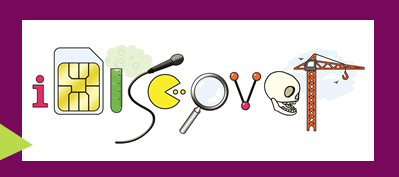 Say Hello to our Nightingale reporters.  They will have full editorial control of the newsletter during science week which will run from Monday 8th- Friday 11th of February this year.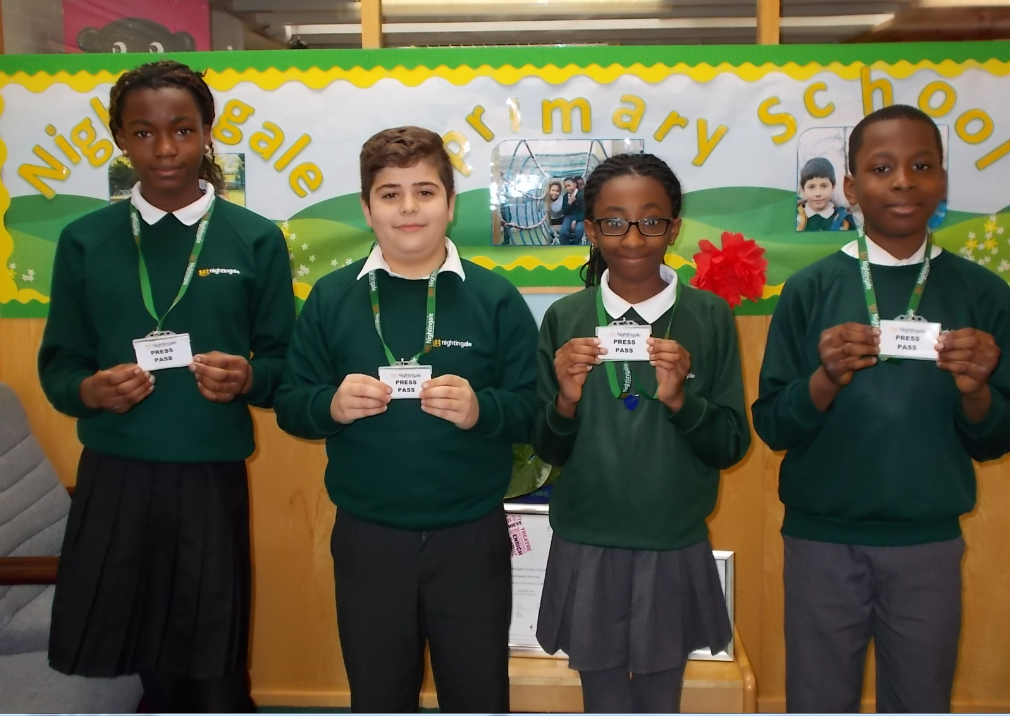 Science Topics for iDiscover 2016Nursery and Reception-ForensicsYear 1- Robots and MachinesYear 2-My BiologyYear 3- FoodYear 4-Jobs in the entertainment businessYear 5-Design and make a robotYear 6-Exploring jobs of the futureMake sure you keep an eye on our website to see what’s happening!